LE PATRIMOINE : UN PROJET TERRITORIAL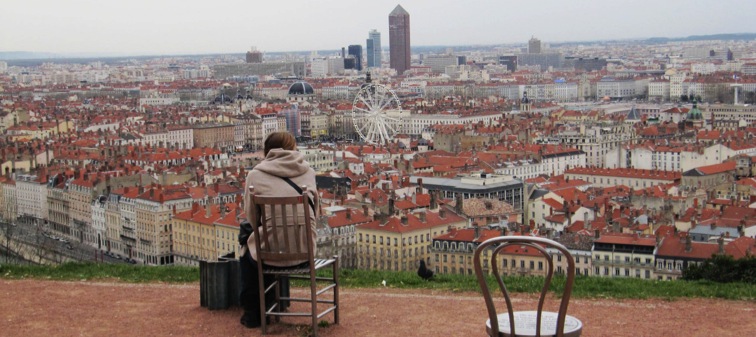 Palais de Chaillot 4 mai 2016Le patrimoine, un projet politique de transmission de valeurs communes Le patrimoine, bien commun territorial par excellence, se situe au fondement même de l’identité de nos territoires. Dépositaire de notre histoire et de ses vicissitudes, il se pose en sentinelle contre la banalisation de nos cadres de vie et nourrit l’attachement des individus à leurs lieux de vie. Les patrimoines dits ordinaires sont les supports de ce processus comme l’est aussi la transmission générationnelle de pratiques sociales et de savoir-faire. La notion de patrimoine née au 19ème siècle était sous-tendue par l’affirmation d’une identité nationale. Après 1945, les sites identifiés comme patrimoine de l’humanité célèbrent la richesse et la diversité des cultures humaines dans le monde. Mais cette notion s’est élargie depuis une cinquantaine d’années, passant de l’objet exceptionnel au paysage, intégrant des espaces naturels et bâtis à de vastes échelles. Le patrimoine n’est pas une série d’objets vides d’usages et de sens partagé, mais un projet politique et social de transmission de valeurs communes. Naturellement, la question patrimoniale s’invite fréquemment au cœur des projets urbains et territoriaux.Apparus successivement, les différents types de patrimoine sont gérés par différents dispositifs législatifs et institutionnels. Pourtant, ils forment un tout, le patrimoine territorial, porteur de valeurs diverses qu’il s’agit de transmettre sans en perdre la cohérence. La construction du projet de patrimoine territorial est l’affaire des collectivités : le rapport avec l’Etat, responsable de cette politique au niveau national depuis 1850, évolue vers plus de décentralisation et plus de place laissée aux citoyens quant à la définition de ce projet.Aménager l’espace en préservant le « déjà-là » est une préoccupation croissante des citoyens, relayée par les élus. L’enjeu de cette journée organisée conjointement par la FNAU, la Fédération des agences d’urbanisme, et la Cité du Patrimoine et de l’Architecture, est de faire dialoguer les gens de la culture et de l'aménagement autour des questions du Patrimoine.Inscription obligatoire et gratuite en ligne :http://www.citechaillot.fr/fr/auditorium/colloques_conferences_et_debats/colloques/26245-le_patrimoine_un_projet_territorial.htmlPROGRAMMEAccueil 9h30Par Guy Amsellem président de la Cité de l’Architecture et du Patrimoine - ChaillotEt Olivier Bianchi, maire de Clermont Ferrand, vice président de la FNAUAnimation par Arnaud de Lajartre, Enseignant chercheur en droits du patrimoine, de l'urbanisme et de l'environnement - Université d'Angers10h Qu’est ce que le patrimoine territorial ? Contexte – problématisation par Corinne Langlois, directrice adjointe de l’agence d’urbanisme de BordeauxEn quoi consiste aujourd'hui le patrimoine territorial, au regard de l'évolution des concepts du patrimoine mondial ? Comment ces concepts font évoluer les pratiques locales ? Illustration par un exemple européen de pratique intégrée, le territorialisme, présenté par Daniela Poli, université de Florence 10h30 – « Le patrimoine territorial, projet politique »Introduction vidéo : Le patrimoine et la ville aujourd’hui vu par les citoyens  micro-trottoir sur les liens entre protection et développement territorial ou projet urbain 10 minutes10h40 Table ronde 1 : le patrimoine comme vecteur d’un projet de territoireexemple introductifL’inscription au patrimoine mondial comme projet politique à Besançon, Marie-Marthe Fauvel, agence de BesançonQuel projet de territoire le patrimoine peut il porter ? Comment peut on le faire émerger et le faire vivre auprès de la population ?Comment les habitants, les usagers d’un territoire s’approprient ou adhèrent au projet. Françoise Gatel, maire de Château Giron – présidente des petites cités de caractère – sénatrice Olivier Poisson – ministère de la culture – en charge des dossiers Patrimoine mondialJulie Gaujard, agence INCA - Innovation Création & ArchitectureStéphane Baudu, maire de la Chaussée Saint-Victor et président du SCoT d’AgglopolysPhilippe Lagarde, maire des Eyzies11h50 Table ronde 2 : quel portage politique et quels outils pour un projet de patrimoine territorial2 exemples introductifsPessac ; la Cité Frugès, Corinne Langlois agence de BordeauxLyon ; le PLUH, Julie Troff Poulard, agence de LyonLes outils « protection patrimonial national » sont parfois déconnectés de ce qui permet de faire du patrimoine territorial un projet de territoire. Qui porte le projet patrimonial ? avec quels outils ? Quel est le rôle des élus ? Quels outils pour passer de la protection à la mise en projet ? Paul Delduc–  Directeur général de l’aménagement du Logement et de la Nature, Ministère de l’Environnement de l’Energie et de la MerLaure-Agnès Caradec – Présidente de l’agence d’urbanisme de MarseilleAgnès Vince – directrice de l’Architecture, Ministère de la CultureOlivier Bianchi – Maire de Clermont Ferrand13hDéjeuner buffet sur place14h Présentation de la méthodologie des agences d’urbanisme en quatre pointsIntroduction des quatre entrées par Corinne Langlois, agence de BordeauxApproche plus ciblée sur la méthodologie, les modes de faire, des exemples concretsAnimation par Corinne LangloisLa connaissance  et la reconnaissance – l’appropriation 14h10Saint-Nazaire : Les forges de Trignac, Alexandre Granger, agence de Saint NazaireSaint Etienne : l’usage du SIG : comment organiser la connaissance à l’échelle d’un territoire - Guillaume SodezzaAmiens : la formalisation et l’animation du réseau : qui détient la connaissance sur du patrimoine territorial ? face à un patrimoine industriel, la simple connaissance architecturale ne suffit pas  - Nicolas Delbouille, agence d’AmiensLes Grands Causses : associer les citoyens au projet patrimonial : Arnaud Boudou, chef de projet SCoT, Parc naturel régional des Grands CaussesEchanges avec le public La mise en projet et les outils de gestion 15h20Marseille : mettre en valeur la diversité du patrimoine territorial dans le cadre du projet d’urbanisme - Christophe Trinquier, agence de MarseilleLoches : faire projet avec les qualités culturelles d’un site Anne-Françoise Hector, adjointe au chef du STAP Indre et Loire (AUE Chaillot) Poitiers : le PLU patrimonial Pascal Duballet, Ville de Poitiers, Communauté d'Agglomération Grand Poitiers Bordeaux : le PLUi, Anne-Laure Moniot, métropole de BordeauxEchanges avec le public 16h30 Synthèse problématisante par Jacqueline Morand-Devillers, universitaire17h fin du colloque – pause pour finir : 17H30 CONFERENCE INSPIRANTEChris Younès,  les milieux habités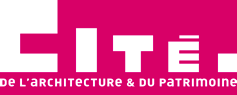 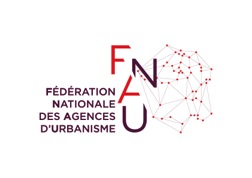 Inscription obligatoire et gratuite en ligne :http://www.citechaillot.fr/fr/auditorium/colloques_conferences_et_debats/colloques/26245-le_patrimoine_un_projet_territorial.html